MODELLO DI STUB DI PAGAMENTO DI BASE		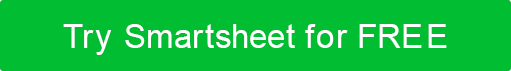 NOME DEL DATORE DI LAVOROID DIPENDENTEDATA DI EMISSIONEINDIRIZZO BUSINESS UNITCONTROLLARE NO.INDIRIZZO GRUPPO DI PAGAMENTOPAY PD INIZIATELEFONODATA DEI BENEFICIPAY PD FINEINFORMAZIONI SUI DIPENDENTIINFORMAZIONI SUI DIPENDENTIINFORMAZIONI SUI DIPENDENTITIPO DI TASSAINDENNITÀIMPORTO AGGIUNTIVONOME DEL DIPENDENTEFEDERALEINDIRIZZOSTATOINDIRIZZOLOCALEDESCRIZIONE DEL PAGAMENTODESCRIZIONE DEL PAGAMENTOIMPORTOIMPORTORegolareRegolareTrattenuta federaleTrattenuta federaleLavoro straordinarioLavoro straordinarioMED/EE federaleMED/EE federaleGiorno festivoGiorno festivoOASDI/EE federaleOASDI/EE federaleGiornata personaleGiornata personaleTrattenuta dello StatoTrattenuta dello StatoVacanzaVacanzaAltroAltroCongedo per malattiaCongedo per malattiaAltroAltroCongedo familiare di assenza (FMLA)Congedo familiare di assenza (FMLA)TOTALE DETRAZIONITOTALE DETRAZIONIBonusBonusRETRIBUZIONE LORDA TOTALERETRIBUZIONE LORDA TOTALERETRIBUZIONE NETTA TOTALERETRIBUZIONE NETTA TOTALENOME DEL DATORE DI LAVOROID DIPENDENTEDATA DI EMISSIONEINDIRIZZO BUSINESS UNITCONTROLLARE NO.INDIRIZZO GRUPPO DI PAGAMENTOPAY PD INIZIATELEFONODATA DEI BENEFICIPAY PD FINEINFORMAZIONI SUI DIPENDENTIINFORMAZIONI SUI DIPENDENTIINFORMAZIONI SUI DIPENDENTITIPO DI TASSAINDENNITÀIMPORTO AGGIUNTIVONOME DEL DIPENDENTEFEDERALEINDIRIZZOSTATOINDIRIZZOLOCALEDESCRIZIONE DEL PAGAMENTODESCRIZIONE DEL PAGAMENTOIMPORTOIMPORTORegolareRegolareTrattenuta federaleTrattenuta federaleLavoro straordinarioLavoro straordinarioMED/EE federaleMED/EE federaleGiorno festivoGiorno festivoOASDI/EE federaleOASDI/EE federaleGiornata personaleGiornata personaleTrattenuta dello StatoTrattenuta dello StatoVacanzaVacanzaAltroAltroCongedo per malattiaCongedo per malattiaAltroAltroCongedo familiare di assenza (FMLA)Congedo familiare di assenza (FMLA)TOTALE DETRAZIONITOTALE DETRAZIONIBonusBonusRETRIBUZIONE LORDA TOTALERETRIBUZIONE LORDA TOTALERETRIBUZIONE NETTA TOTALERETRIBUZIONE NETTA TOTALEDISCONOSCIMENTOTutti gli articoli, i modelli o le informazioni fornite da Smartsheet sul sito Web sono solo di riferimento. Mentre ci sforziamo di mantenere le informazioni aggiornate e corrette, non rilasciamo dichiarazioni o garanzie di alcun tipo, esplicite o implicite, circa la completezza, l'accuratezza, l'affidabilità, l'idoneità o la disponibilità in relazione al sito Web o alle informazioni, agli articoli, ai modelli o alla grafica correlata contenuti nel sito Web. Qualsiasi affidamento che fai su tali informazioni è quindi strettamente a tuo rischio.